โรงเรียนบ้านตำมะลังเหนือ ตั้งอยู่หมู่ที่ ๒ ตำบลตำมะลัง อำเภอเมืองสตูล จังหวัดสตูล ตั้งขึ้นเมื่อ พุทธศักราช  ๒๔๗๘  ประวัติตามหลักฐานเดิมไม่ได้ลงไว้ว่าใครเป็นครูใหญ่คนแรก  โรงเรียนนี้มีอาคารหลังแรกเป็นอาคารชั่วคราว โดยความร่วมมือของราษฎรและได้งบประมาณสร้างอาคารชั่วคราว จำนวน ๔ ห้องเรียน เมื่อปี พ.ศ.๒๕๐๕  และในปีต่อมาได้รับงบประมาณในการสร้างอาคารเรียนต่างๆ ดังนี้พ.ศ.๒๕๑๒  	ได้รับงบประมาณจากกองสลากกินแบ่งรัฐบาลสร้างอาคารเรียนแบบ ๐๐๘ จำนวน ๘  ห้องเรียนพ.ศ.๒๕๑๔  	โรงเรียนเปิดขยายการศึกษาภาคบังคับ ตั้งแต่ชั้นประถมศึกษาปีที่ ๑ - ๗พ.ศ.๒๕๒๑  	กระทรวงศึกษาธิการได้เปลี่ยนแปลงหลักสูตรใหม่ โดยการใช้หลักสูตรประถมศึกษา และจัดให้มีการศึกษาตั้งแต่ชั้นประถมศึกษาปีที่ ๑ - ๖พ.ศ.๒๕๒๓	ได้มีการโอนโรงเรียนสังกัดองค์การบริหารส่วนจังหวัด ไปสังกัดสำนักงานคณะกรรมการการประถมศึกษาแห่งชาติ กระทรวงศึกษาธิการ พ.ศ.๒๕๓๕  	กระทรวงศึกษาธิการประกาศใช้หลักสูตรประถมศึกษา พุทธศักราช ๒๕๒๑ 
( ฉบับปรับปรุง พ.ศ.๒๕๓๓ ) และเปิดสอนชั้นอนุบาลศึกษาขึ้นเป็นปีแรกพ.ศ.๒๕๓๗  	โรงเรียนได้เปิดขยายโอกาสทางการศึกษา เปิดสอนตั้งแต่ระดับอนุบาลศึกษา ถึงชั้นมัธยมศึกษาตอนต้นพ.ศ.๒๕๓๙  	โรงเรียนได้รับงบประมาณสร้างอาคารเรียนแบบ ๑๐๕  ขนาด ๘  ห้องเรียนทำเนียบผู้บริหารโรงเรียนตั้งแต่จัดตั้ง  จนถึงปัจจุบัน 	มีจำนวน ๑๓ คน ดังนี้	๑.   นายหมาด  บินอับดุลรามาน  วันรับหน้าที่ครั้งแรกไม่ปรากฏหลักฐาน	๒.   นายสุวรรณ  เสรีรักษ์     	ไม่ปรากฏวันรับหน้าที่ครั้งแรก  จนถึง ปีพ.ศ. ๒๕๐๘	๓.   นายสะอาด  หมันสะ 	ดำรงตำแหน่งครูใหญ่ 	  ตั้งแต่ปี พ.ศ. ๒๕๐๘ - ๒๕๐๙	๔.   นายสวาท    ณ นคร		รักษาการในตำแหน่งครูใหญ่จนถึง    ๑๒ กรกฎาคม  ๒๕๑๐	๕.   นายอุดม     แพทย์คชา	ดำรงตำแหน่งครูใหญ่  ตั้งแต่วันที่ ๑๓  กรกฎาคม ๒๕๑๐ ถึง ๒๕                                                     กันยายน    ๒๕๑๑          ๖.   นายวิรัช      ใจสมุทร	ดำรงตำแหน่งครูใหญ่โท	ตั้งแต่วันที่  ๒๖  กันยายน  ๒๕๑๑ ถึง 					๑  มิถุนายน   ๒๕๑๔     	๗.   นายชุม       ทองเรือง	ดำรงตำแหน่งครูใหญ่โท  ตั้งแต่วันที่ ๑ มิถุนายน ๒๕๑๔ 
                                         		ถึง ๑๕ กุมภาพันธ์ ๒๕๒๕ และได้รับการแต่งตั้งให้ดำรงตำแหน่ง                                         		อาจารย์ใหญ่ โรงเรียนเดิมถึง  ๕ มิถุนายน ๒๕๒๙     	๘.   นายคำนับ    โชติเสว์		ดำรงตำแหน่งอาจารย์ใหญ่                                         		ตั้งแต่วันที่ ๕  มิถุนายน  ๒๕๒๙  ถึง ๑๑  กันยายน  ๒๕๓๓   	๙.   นายกระจ่าง  ดวงใส		ผู้ช่วยอาจารย์ใหญ่รักษาการในตำแหน่งอาจารย์ใหญ่ 
                                         		ตั้งแต่วันที่ ๑๒ กันยายน  ๒๕๓๓ ถึง ๓๐  กันยายน  ๒๕๓๓   	๑๐. นายเลิศศักดิ์  ศรีดนุเดช	อาจารย์ ๒  รักษาการในตำแหน่งอาจารย์ใหญ่ 
                                         		ตั้งแต่วันที่ ๑  ตุลาคม  ๒๕๓๓    ถึง ๑  พฤศจิกายน  ๒๕๓๓   	๑๑. นายไพศาล    ศรีสมานุวัตร	ดำรงตำแหน่งอาจารย์ใหญ่  ตั้งแต่วันที่๑ พฤศจิกายน ๒๕๓๓ ถึง                                                      ๑๕ กรกฎาคม   ๒๕๔๐  	๑๒. นายคะแนน   ประทีปวัฒนพันธ์    ดำรงตำแหน่งผู้อำนวยการ   ตั้งแต่วันที่ ๑๖  กรกฎาคม                                                      ๒๕๔๐ – ๓๐ กันยายน  ๒๕๔๗  	๑๓. นายอดุลย์     มะมิง		ดำรงตำแหน่งผู้อำนวยการ  ตั้งแต่  ๑  ตุลาคม  ๒๕๔๗  ถึงเดือน                                                      ตุลาคม  ๒๕๕๑ 	๑๔. นายจรูญโรจน์  สุนทรนันท์	ดำรงตำแหน่งผู้อำนวยการ                                                        ตั้งแต่เดือนตุลาคม ๒๕๕๑   จนถึงปัจจุบันผู้อำนวยการโรงเรียน นายจรูญโรจน์  สุนทรนันท์ 	เบอร์ติดต่อ (๐๘) ๖๙๘๔ ๔๑๓๔  
วุฒิการศึกษาสูงสุด การศึกษามหาบัณฑิต   สาขา การบริหารการศึกษา  ดำรงตำแหน่งที่โรงเรียนนี้ ตั้งแต่     ตุลาคม  ๒๕๕๑  จนถึงปัจจุบัน เป็นเวลา ๘ ปี ๕  เดือนพื้นที่ของโรงเรียนบ้านตำมะลังเหนือ ที่ดินตามหลักฐาน สค.๑ เลขที่ ๕๑๖ ลงวันที่ ๑๑ มิถุนายน ๒๔๙๘  ปรากฏหลักฐานดังนี้	ทิศเหนือ	กว้าง ๓ เส้น ๘ วา 	ติดต่อกับลำคลองและป่าชายเลน	ทิศใต้		กว้าง ๔ เส้น ๑๔ วา  	ติดต่อกับที่นาของพระยาภูมินารถ	ทิศตะวันออก	กว้าง ๙ เส้น ๗ วา	ติดต่อกับสุสานอิสลาม	ทิศตะวันตก	กว้าง ๖ เส้น ๑ วา	ติดต่อกับที่ดินของนายอาทร ยีอา         รวมที่ดินของโรงเรียนบ้านตำมะลังเหนือทั้งหมด  ๓๑ ไร่ – งาน ๗๔ ตาราง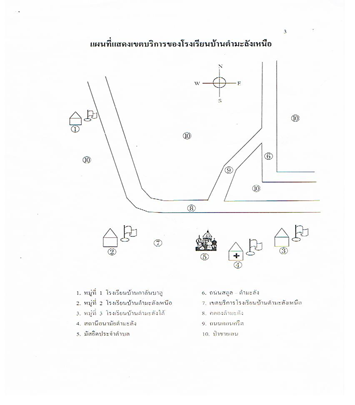 โรงเรียนบ้านตำมะลังเหนือ   มีนักเรียน  จำนวน  ๓10    คน  เป็นชาย   ๑๕๐   คน  เป็นหญิง    ๑๖๐    คน  ห้องเรียนจำนวน  ๑2  ห้อง ตาราง      แสดงจำนวนนักเรียน  และห้องเรียนในโรงเรียนบ้านตำมะลังเหนือ ปีการศึกษา ๒๕๖๐     จำแนกเป็นรายชั้นโรงเรียนบ้านตำมะลังเหนือ    มีผู้บริหาร ๑ คน   ครูผู้สอน  2๑   คน   ครูธุรการ   ๑  คน  และพนักงานบริการ   ๑  คน   ดังรายละเอียดในตารางตาราง     แสดงข้อมูลข้าราชการครูและบุคลากรทางการศึกษาของโรงเรียนบ้านตำมะลังเหนือ	โรงเรียนบ้านตำมะลังเหนือ    มีคณะกรรมการสถานศึกษา  จำนวน   ๑๕  คน   คือนายศุภมาศ		ปะดูลัง		ประธานคณะกรรมการสถานศึกษาขั้นพื้นฐานนางจันทรพร	สาขะมุติ   	กรรมการ  (ผู้แทนครู)นายรำหลี         	เจ๊ะเล๊ะ		กรรมการ  (ผู้แทนองค์กรชุมชน)นายมะหมัด   	หลงกุนัน    	กรรมการ  (ผู้แทนองค์กรปกครองส่วนท้องถิ่น)นางเจ๊ะปอรา    	ยะโกบ		กรรมการ  (ผู้แทนผู้ปกครอง)นายราหีม       	รักสะอาด	กรรมการ  (ผู้แทนผู้นำศาสนา)นายฮาโรน           	ดอล๊ะ           	กรรมการ  (ผู้แทนผู้นำศาสนา)นายสุรินทร์           	หลงกูนัน        	กรรมการ  (ผู้แทนศิษย์เก่า)นายมานิตย์		กวีรัตน์           	กรรมการ  (ผู้ทรงคุณวุฒิ)	นางน้อยหน่า    	นิสาและ		กรรมการ  (ผู้ทรงคุณวุฒิ)	นางสาวสัยโตน       	ปาดุลัง		กรรมการ  (ผู้ทรงคุณวุฒิ)	นางเนตรนภา        	ไมตรี          	กรรมการ  (ผู้ทรงคุณวุฒิ)	นายกูบาราเหม       หลงกูนัน        	กรรมการ  (ผู้ทรงคุณวุฒิ)	นางสาวพริ้ม		หมื่นศรี    	กรรมการ  (ผู้ทรงคุณวุฒิ)นายจรูญโรจน์ 	สุนทรนันท์	กรรมการและเลขานุการ(ผู้บริหารโรงเรียน)“ โรงเรียนบ้านตำมะลังเหนือ จัดการศึกษาภาคบังคับให้มีคุณภาพตามมาตรฐาน นักเรียนมีความรู้คู่คุณธรรม  ใช้เทคโนโลยีอย่างสร้างสรรค์  ยึดหลักวิถีอิสลาม ส่งเสริมการสร้างอาชีพ ตามหลักปรัชญาเศรษฐกิจพอเพียง ในการพัฒนาคุณภาพชีวิต  ”๑.  จัดการศึกษาภาคบังคับให้กับนักเรียนวัยเรียนทุกคนให้มีคุณภาพตามมาตรฐานการศึกษาขั้นพื้นฐาน๒.  พัฒนาผู้เรียนให้มีความรู้คู่คุณธรรม โดยยึดหลักวิถีอิสลาม๓.  ส่งเสริมการจัดการศึกษาโดยพัฒนาด้านเทคโนโลยีสารสนเทศอย่างสร้างสรรค์ และทั่วถึง๔.  ส่งเสริมให้ผู้เรียนมีทักษะการสร้างอาชีพ ตามหลักปรัชญาเศรษฐกิจพอเพียง ๕.  ประสานความร่วมมือระหว่างโรงเรียน  ผู้ปกครอง  ชุมชน  และสร้างภาคีเครือข่าย  เพื่อสนับสนุนการจัดการศึกษาอย่างมีคุณภาพ	สำนักงานคณะกรรมการการศึกษาขั้นพื้นฐานได้กำหนดจุดเน้น ๑๐ ประการ เพื่อให้หน่วยงานทางการศึกษาเป็นกรอบทิศทางในการพัฒนาอย่างเร่งด่วน โรงเรียนบ้านตำมะลังเหนือเป็นหน่วยงานในสังกัด ที่จะต้องดำเนินการโดยได้ตัดสัดส่วนที่ไม่เกี่ยวข้องกับภารกิจของสถานศึกษา จำนวน ๑ รายการ และคงเหลือไว้ ๙ ประการ เพื่อเป็นแนวทางกำหนดทิศทางการพัฒนาให้สอดคล้องกับนโยบายของหน่วยงานต้นสังกัดไว้ดังนี้ ผลสัมฤทธิ์ทางการเรียน ๕ กลุ่มสาระวิชาหลักเพิ่มขึ้นอย่างน้อยร้อยละ ๕นักเรียนชั้นประถมศึกษาปีที่ ๓ ทุกคนอ่านได้เขียนได้เพิ่มศักยภาพนักเรียนในด้านภาษา ด้านคณิตศาสตร์ วิทยาศาสตร์ และด้านเทคโนโลยีเพื่อพัฒนาสู่ความเป็นสากลนักเรียนทุกคนมีความสำนึกในความรักชาติสร้างโอกาสทางการศึกษาให้ประชากรในวัยเรียนในเขตบริการอย่างทั่วถึงจัดการศึกษาตามหลักปรัชญาเศรษฐกิจพอเพียง ปลูกฝังคุณธรรม ความสำนึกในความเป็นชาติไทย นักเรียน ครูและบุคลากรทางการศึกษาในสถานศึกษา ได้รับการพัฒนาอย่างทั่วถึงและมีคุณภาพนักเรียน ครูและบุคลากรทางการศึกษาในสถานศึกษา ได้รับการพัฒนาเตรียมความพร้อมสู่ประชาคมอาเซียน	๑.  ประชากรวัยเรียนทุกคนในเขตบริการ ได้รับการศึกษาภาคบังคับ ที่มีคุณภาพตามหลักสูตรแกนกลางการศึกษาขั้นพื้นฐานอย่างถั่วถึงและเท่าเทียม		๒.  ผู้เรียนมีคุณภาพ ได้รับการพัฒนาตามสภาพจริง เต็มตามศักยภาพ มีความรู้ ควบคู่คุณธรรม จริยธรรม สอดคล้องกับวัฒนธรรมท้องถิ่น และวิถีชีวิตอิสลาม	3. โรงเรียนพัฒนาสื่อเทคโนโลยีและนวัตกรรมทางการศึกษาเพื่อส่งเสริมและสนับสนุนให้ครูและผู้เรียนใช้ในการจัดการศึกษาที่มีคุณภาพและสร้างสรรค์4. ผู้เรียนได้รับการส่งเสริมอาชีพตามหลักปรัชญาเศรษฐกิจแบบพอเพียง5. ชุมชน ผู้ปกครอง และภาคีเครือข่ายมีส่วนร่วมในการส่งเสริม  สนับสนุนการจัดการศึกษาที่มีคุณภาพอนุรักษ์ภาษามลายูถิ่น   รักษาวัฒนธรรม แต่งกายตามหลักศาสนาเป้าหมาย                         โรงเรียนบ้านตำมะลังเหนือ  มุ่งพัฒนาและจัดการศึกษาขั้นพื้นฐาน ตามแผนพัฒนาการจัดการศึกษาปี พ.ศ. 2559 - 2561เพื่อให้สอดคล้องกับนโยบายของสำนักงานเขตพื้นที่การศึกษาประถมศึกษาสตูล และสำนักงานคณะกรรมการการศึกษาขั้นพื้นฐาน โรงเรียนบ้านตำมะลังเหนือจึงกำหนดกลยุทธ์ ปี ๒๕๖๐ จำนวน ๑๓กลยุทธ์ ดังต่อไปนี้พัฒนาคุณภาพการศึกษาเพื่อยกระดับผลสัมฤทธิ์ทางการเรียน และผลการทดสอบระดับชาติส่งเสริมและพัฒนาคุณภาพการเรียนการสอนภาษาไทยเพื่อให้นักเรียนสามารถอ่านออกเขียนได้ทุกระดับชั้น ปรับปรุงและพัฒนาสภาพแวดล้อมของโรงเรียนและภายในห้องเรียนที่เอื้อต่อการจัดการเรียนรู้ปลูกฝัง ส่งเสริมการเรียนการสอนเพื่อพัฒนาคุณธรรม จริยธรรมและธรรมาภิบาลให้กับผู้เรียนและบุคลากรทุกระดับบูรณาการปรัชญาเศรษฐกิจพอเพียงในการจัดการเรียนรู้ส่งเสริมการกิจกรรมการเรียนสอนภาษาโดยเฉพาะภาษาอังกฤษเพื่อให้สามารถใช้ภาษาอังกฤษในการสื่อสารได้ส่งเสริมกิจกรรมนักเรียนให้มีความเป็นเลิศตามความถนัดของนักเรียนกำกับติดตามการจัดการเรียนรู้และการบริหารงานภายในโรงเรียนพัฒนาระบบประกันคุณภาพภายในให้ดีขึ้นเพื่อรองรับการประเมินคุณภาพภายนอกได้อย่างมีประสิทธิภาพสร้างเครือข่ายความร่วมมือในการจัดการเรียนรู้และการบริหารสถานศึกษากับองค์กรต่าง ๆ     และชุมชนการจัดการศึกษาระดับปฐมวัยที่มีคุณภาพขยายโอกาสทางการศึกษาให้ทั่วถึงครอบคลุม ผู้เรียนได้รับโอกาสในการพัฒนาเต็มตามศักยภาพพัฒนาครูและบุคลากรทางการศึกษาให้สามารถจัดการเรียนการสอนได้อย่างมีคุณภาพ	จากกลยุทธ์โรงเรียนบ้านตำมะลังเหนือ ซึ่งสอดคล้องกับนโยบายของสำนักงานเขตพื้นที่การศึกษาประถมศึกษาสตูล และสำนักงานคณะกรรมการการศึกษาขั้นพื้นฐาน  ข้อที่ ๑ พัฒนาคุณภาพการศึกษาเพื่อยกระดับผลสัมฤทธิ์ทางการเรียน และผลการทดสอบระดับชาติ  และข้อที่ ๒  ส่งเสริมและพัฒนาคุณภาพการเรียนการสอนภาษาไทยเพื่อให้นักเรียนสามารถอ่านออกเขียนได้ทุกระดับชั้นนั้น   ทางโรงเรียนจึงได้กำหนดแนวทางเพื่อพัฒนาผลสัมฤทธิ์ทางการเรียนของนักเรียน   โดยเริ่มจากการวิเคราะห์ผลการทดสอบระดับชาติ ชั้นประถมศึกษาปีที่ ๖ (O-NET) และระดับชั้นประถมศึกษาปีที่ ๓ (NT)  เปรียบเทียบระหว่างปีการศึกษา ๒๕๕๘-๒๕๕๙  แล้วนำผลมากำหนดยุทธศาสตร์เพื่อเป็นแนวทางในการพัฒนาผลสัมฤทธิ์ต่อไป ผลการประเมินการทดสอบความสามารถพื้นฐานของผู้เรียนระดับชาติ (National Teat : NT)ชั้นประถมศึกษาปีที่ ๓  ประจำปีการศึกษา ๒๕๕๙  ร้อยละของจำนวนนักเรียนที่มีผลการประเมินการทดสอบความสามารถพื้นฐานของผู้เรียนระดับชาติ (NT) ชั้นประถมศึกษาปีที่ ๓ ประจำปีการศึกษา ๒๕๕๙  จำแนกตามระดับคุณภาพเปรียบเทียบภาพรวมผลการประเมินการทดสอบความสามารถพื้นฐานของผู้เรียนระดับชาติ(NT) และร้อยละของผลต่างระหว่างปีการศึกษา  ๒๕๕๘ – ๒๕๕๙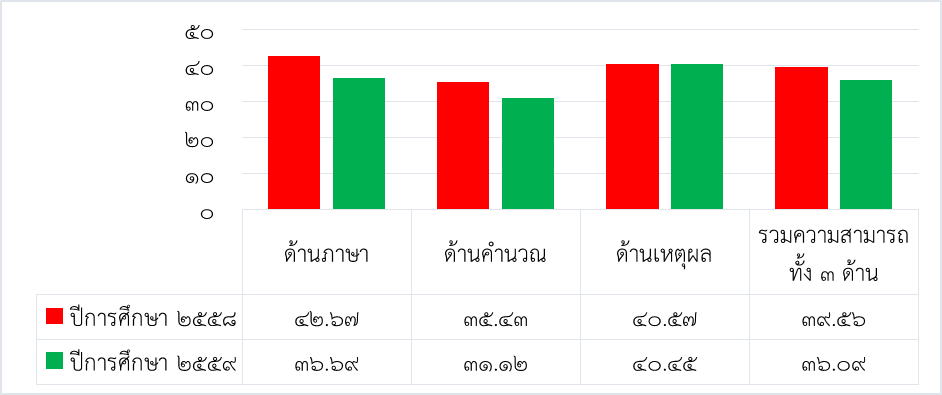 เปรียบเทียบภาพรวมผลการประเมินการทดสอบความสามารถพื้นฐานของผู้เรียนระดับชาติ(NT) และร้อยละของผลต่างระหว่างปีการศึกษา  ๒๕๕๘ – ๒๕๕๙  จำแนกตามร้อยละของระดับคุณภาพความสามารถด้านภาษา (Literacy)ความสามารถด้านคำนวณ (Numeracy)เปรียบเทียบภาพรวมผลการประเมินการทดสอบความสามารถพื้นฐานของผู้เรียนระดับชาติ(NT) และร้อยละของผลต่างระหว่างปีการศึกษา  ๒๕๕๘ – ๒๕๕๙  จำแนกตามร้อยละของระดับคุณภาพความสามารถด้านคำนวณ (Numeracy)เปรียบเทียบภาพรวมผลการประเมินการทดสอบความสามารถพื้นฐานของผู้เรียนระดับชาติ (NT) และร้อยละของผลต่างระหว่างปีการศึกษา  ๒๕๕๘ – ๒๕๕๙  จำแนกตามร้อยละของระดับคุณภาพความสามารถด้านเหตุผล (Reasoning)ผลการทดสอบทางการศึกษาระดับขั้นพื้นฐาน ( O – NET )ประจำปีการศึกษา ๒๕๕๙  ชั้นประถมศึกษาปีที่ ๖ผลการทดสอบทางการศึกษาระดับขั้นพื้นฐาน ( O – NET )ประจำปีการศึกษา ๒๕๕๙  ชั้นมัธยมศึกษาปีที่ ๓เปรียบเทียบผลการทดสอบทางการศึกษาระดับชาติขั้นพื้นฐาน ( O-NET )ปีการศึกษา ๒๕๕๘ – ๒๕๕๙ ระดับชั้นประถมศึกษาปีที่ ๖เปรียบเทียบผลการทดสอบทางการศึกษาระดับชาติขั้นพื้นฐาน ( O-NET )ปีการศึกษา ๒๕๕๘ – ๒๕๕๙ ระดับชั้นมัธยมศึกษาปีที่ ๓ภาคผนวกชั้นจำนวนนักเรียนจำนวนนักเรียนรวมจำนวนห้องเรียนชั้นชายหญิงรวมจำนวนห้องเรียนอนุบาล 11๖1๔3๐1อนุบาล 21๘1๓๓11รวมอนุบาล๓๔2๗๖๑2ประถมศึกษาปีที่ 11๐1๑๒๑1ประถมศึกษาปีที่ 21๖1๔๓๐1ประถมศึกษาปีที่ 3๑๑๑๒2๓1ประถมศึกษาปีที่ 471๘2๕1ประถมศึกษาปีที่ 5๖๑๔201ประถมศึกษาปีที่ 61๑๘๑๙1รวมประถมศึกษา6๑7๗1๓๘6มัธยมศึกษาปีที่ 12๒1๓3๕1มัธยมศึกษาปีที่ 21๖๑๘3๔๑มัธยมศึกษาปีที่ 317๒๕๔๒๒รวมมัธยมศึกษาตอนต้น5๕๕๖11๑4รวมทั้งสิ้น15๐16๐31๐12ที่ชื่อ – ชื่อสกุลตำแหน่ง/วิทยฐานะวุฒิวุฒิวิชา เอกสอนวิชา / ชั้น๑.นายจรูญโรจน์ สุนทรนันท์ครู คศ.๒กศ.ม.กศ.ม. การศึกษาบัณฑิต-๒.นายวิโรจน์  ดาหลายครู คศ.๒คบ.คบ. อุตสาหกรรมศิลป์สังคมศึกษา ป.๔ – ป.๕ ลูกเสือ ป.๔ – ป.๖ ลดเวลาเรียน ม.3  ๓.นางพีรพร   เจริญพรภักดึครู คศ.๒คบ.คบ.การบริหารการศึกษาภาษาไทย ป.๔ – ป.๖ แนะแนว ป.๔ ลดเวลาเรียน ป.๔๔.นางการาสม ปะลาวันครู คศ.๒คบ.คบ.ประถมศึกษาสังคม ประวัติ หน้าที่พลเมือง อิสลามศึกษา ศิลปะ ป.๑ –ป.๖แนะแนว ลูกเสือ ลดเวลาเรียน  ป.๒๕.นางจันทพร สาขะมุติครู คศ.๒กศบ.กศบ.การวัดผลการศึกษาคณิตศาสตร์  ป.2 ลูกเสือ ป.๔ – ป.๖ ทักษะอาชีพ ม.๒ - ม.๓ลดเวลาเรียน ม.๓  ๖.น.ส.สุนทรี  ณ นครครู คศ.๒กศ.ม.กศ.ม.การบริหารการศึกษาศิลปะ ป.1 – ม.๓ แนะแนวชุมนุม ลูกเสือ ลดเวลาเรียน ม.๒  ๗.นางชนมน ตันธนภัยวงศ์ครู คศ.๒ศษม.ศษม.การบริหารการศึกษาอังกฤษ ป.๕ - ม.3 ลูกเสือ ม.1ลดเวลาเรียน ป.๖๘.นางเจ๊ะย๊ะ  และเจริญครู คศ.๑คบ.คบ.วิทยาศาสตร์ทั่วไปวิทยาศาสตร์   ป.๒คณิตศาสตร์  สังคม ศิลปะ ภาษาไทย ป.๓  ลูกเสือ ป.๓ลดเวลาเรียน ป.๓๙.น.ส.ปัทมา  มาลินีครู คศ.๒กศ.ม.กศ.ม.การบริหารการศึกษาการงานพื้นฐานอาชีพและเทคโนโลยี ป.4 - ม.๓ คอมเพิ่มเติม ม.๒ ประวัติสตูล ม.3 หน้าที่พลเมือง ม.๒ ลูกเสือ ลดเวลาเรียน แนะแนว ม.๑๑0.นายอยุทธา ศรีจันทร์งามครู คศ.๑คบ.คบ.การบริหารการศึกษาสังคมศึกษา ประวัติศาสตร์ ป.๖-ม.๓ ลูกเสือ ลดเวลาเรียน ม.๒ที่ชื่อ – ชื่อสกุลตำแหน่ง/วิทยฐานะตำแหน่ง/วิทยฐานะวุฒิวิชา เอกสอนวิชา / ชั้น๑๑.น.ส.สุวรรณา    ชาญน้ำครู คศ.๑ครู คศ.๑วท.บ.คณิตศาสตร์ คณิตศาสตร์ ป.๔ – ป.6 แนะแนว ลูกเสือ  ลดเวลาเรียน ป.๖๑๒.นางสาวเจ๊ะย๊ะ  ปูหัดครู คศ.๑ครู คศ.๑คบ.วิทยาศาสตร์วิทยาศาสตร์ ป.๕ - ม.๓ลูกเสือ  ลดเวลาเรียน ป.๕1๓.นางสาวสุวัยดา   แกสมานครู คศ.๑ครู คศ.๑คบ.ภาษาไทยภาษาไทย ม.๑ - ม.๓ หน้าที่พลเมือง แนะแนว ลูกเสือ ลดเวลาเรียน ม.๓๑๔.นางสาวสอเปี๊ยะ  ปูหัดครู คศ.๓ครู คศ.๓คบ.ปฐมวัยอนุบาล ๑๑๕.นางสาวชุติมา    หลังปูเต๊ะครูผู้ช่วยครูผู้ช่วยคบ.ปฐมวัยอนุบาล ๒๑๖.นายสุริยา     หวังใบครูผู้ช่วยครูผู้ช่วยคบ.ภาษาไทยภาษาไทย ป.๑ – ป.๒ คณิตศาสตร์ สังคมศึกษา แนะแนว ลูกเสือ ลดเวลาเรียน ป.๑๑๗.นางอนุสรา  แดงดาราพนักงานราชการพนักงานราชการคบ.ภาษาอังกฤษภาษาอังกฤษ ป.๑ – ป.๕แนะแนว ลูกเสือ ลดเวลาเรียน ป.๒๑๘.นางอารีนา พยายามพนักงานราชการพนักงานราชการศศบ.อิสลามศึกษาอิสลามศึกษา ป.๔ - ม.๓วิทยาศาสตร์ ลูกเสือ ลดเวลาเรียน ป.๔๑๙.นายมะรีดวน เจ๊ะแตครูอัตราจ้างครูอัตราจ้างคบ.สุขศึกษาสุขศึกษา ป.๑-๖ วิทยาศาสตร์ ประวัติศาสตร์ หน้าที่พลเมือง ศิลปะ การงานอาชีพ ลูกเสือ ลดเวลาเรียน ป.๑๒๐.น.ส.ซอีด๊ะ    มะลาเฮงครูอัตราจ้างครูอัตราจ้างคบ.เทคโนโลยีและนวัตกรรมเด็กพิเศษ ป.๑ – ป.๖  ศิลปะ ป.๕  วิทยาศาสตร์ การงานอาชีพ หน้าที่พลเมือง ชุมนุม แนะแนว ลูกเสือ ลดเวลาเรียน ป.๓๒๑.นายสมชาย  สุวาหลำครูอัตราจ้างครูอัตราจ้างคบ.ครุศาสตร์อุตสาหกรรมทักษะอาชีพ ม.๒ - ม.๓ ศิลปหัตถกรรมพื้นบ้าน ม.๑ การงานอาชีพ ป.๕ – ม.๒ ชุมนุม แนะแนว ลูกเสือ ลดเวลาเรียน ป.๕๒๒.นายเสรี     โรจนรักษ์ครูอัตราจ้างครูอัตราจ้างคบ.พลศึกษาพลศึกษา ชั้น ป.๑ – ม. ๓ สุขศึกษา ม.๑ – ม. ๓ ป่าชายเลนชุมนุม แนะแนว ลูกเสือ ลดเวลาเรียน ป.๕คะแนนเฉลี่ยด้านภาษาด้านคำนวณด้านเหตุผลเฉลี่ยทั้ง 3 ด้าน     คะแนนเฉลี่ยร้อยละของโรงเรียน36.6931.1240.4536.09     คะแนนเฉลี่ยร้อยละระดับเขตพื้นที่46.1832.8448.642.54     คะแนนเฉลี่ยร้อยละระดับจังหวัด46.1932.6748.5842.48     คะแนนเฉลี่ยร้อยละระดับประเทศ5136.9953.3847.13ความสามารถปีการศึกษา๒๕๕๘ปีการศึกษา ๒๕๕๙ผลต่างด้านภาษา42.6736.69-5.98ด้านคำนวณ35.4331.12-4.31ด้านเหตุผล40.5740.45-0.12รวมความสามารถทั้ง ๓ ด้าน39.5636.09-3.47คะแนนเฉลี่ยภาษาไทยคณิตศาสตร์วิทยาศาสตร์สังคมฯภาษาอังกฤษ     คะแนนเฉลี่ยของโรงเรียน33.2825.0032.9733.8226.03     คะแนนเฉลี่ยระดับจังหวัด49.8437.1239.8146.2630.35     คะแนนเฉลี่ย สังกัดสพฐ.ทั้งหมด51.8838.7640.2145.0831.11     คะแนนเฉลี่ย ระดับประเทศ52.9840.4741.2246.6834.59คะแนนเฉลี่ยภาษาไทยคณิตศาสตร์วิทยาศาสตร์สังคมฯภาษาอังกฤษ     คะแนนเฉลี่ยของโรงเรียน24.6138.3828.3343.8725.20     คะแนนเฉลี่ยระดับจังหวัด45.4427.7333.9347.1429.58     คะแนนเฉลี่ย สังกัดสพฐ.ทั้งหมด46.8129.5335.1249.3430.11     คะแนนเฉลี่ย ระดับประเทศ46.3629.3134.9949.0031.80รายวิชาปี ๒๕๕๘ปี ๒๕๕๙ผลต่างภาษาไทย33.2625.00-8.26คณิตศาสตร์40.6533.28-7.37วิทยาศาสตร์34.4632.97-1.7สังคมศึกษา43.3933.82-9.57ภาษาอังกฤษ30.6526.03-4.62รายวิชาปี ๒๕๕๘ปี ๒๕๕๙ผลต่างภาษาไทย25.5524.61-0.94คณิตศาสตร์40.7238.38-1.89วิทยาศาสตร์33.0028.33-4.67สังคมศึกษา43.9443.87-0.07ภาษาอังกฤษ25.5625.20-0.36ประเด็นปัญหาแนวทางแก้ปัญหา๑. คะแนนความสามารถด้านเหตุผล ด้านภาษาและด้านคำนวณของปี ๒๕๕๙  ของนักเรียนขั้น ป.๓ ต่ำกว่า ปีการศึกษา ๒๕๕๘  คิดเป็นร้อยละของผลต่าง    -3.47   คะแนน O-NET ของวิชาภาษาไทย คณิตศาสตร์ วิทยาศาสตร์ ภาษาอังกฤษ  สังคมศึกษา ชั้น ป.๖ และ ม.๓  ปีการศึกษา ๒๕๕๙ มีค่าเฉลี่ยลดลง สาเหตุมาจากการจัดกระบวนการเรียนการสอน ที่ไม่ได้กระตุ้นให้ผู้เรียน เกิดทักษะการคิดวิเคราะห์สังเคราะห์ การเขียนสื่อความ นักเรียนขาดการทบทวนเนื้อหาวิชาที่เรียนมา ขาดทักษะในการแสวงหาความรู้เพิ่มเติม ๒. ระดับความยากของข้อสอบ นักเรียนไม่สามารถวิเคราะห์ข้อสอบได้ทั้งหมด๓. นักเรียนไม่เห็นความสำคัญของการสอบ เนื่องจากคิดว่าไม่ได้นำผลการสอบไปใช้ทำอะไร๔. สภาพแวดล้อมของโรงเรียน  โรงเรียนเป็นพื้นที่เกาะ นักเรียนส่วนใหญ่ไม่ได้อาศัยอยู่กับพ่อ แม่  พ่อแม่ หย่าร้าง  หรือไปทำงานในประเทศเพื่อนบ้าน โอกาสที่นักเรียนจะได้เรียนต่อมีน้อย๕. การปฏิบัติหน้าที่งานด้านอื่น ๆของครู  มีผลกระทบต่อการเรียนการสอน เช่น งานเอกสารทางวิชาการ การประชุม อบรม สัมมนา งานธุรการ ส่งผลให้บางครั้งครูต้องปล่อยให้นักเรียนเรียนรู้ด้วยตนเองเพื่อไปทำงานที่ได้รับมอบหมายให้เสร็จทันเวลาที่กำหนด ๑.  ศึกษานักเรียนเป็นรายบุคคลเพื่อรู้ถึงความสามารถของนักเรียนและสามารถแก้ปัญหาในการเรียนรู้ของนักเรียนเป็นรายบุคคล๒.จัดทำโครงการเพื่อยกระดับผลสัมฤทธิ์ ของนักเรียน๓. จัดทำโครงการส่งเสริมความเป็นเลิศทางวิชาการ๔. จัดทำโครงการเด็กช่างคิดนักคณิตศาสตร์น้อย   ๕. จัดทำโครงการพัฒนาคุณภาพการเรียนการสอนกลุ่มสาระการเรียนรู้ภาษาต่างประเทศ  ๖. จัดทำโครงการพัฒนาสื่อการเรียนการสอนและสื่อด้วย ICT     ๗. ส่งเสริมให้มีการท่องคำศัพท์ภาษาอังกฤษ แต่งประโยค และฝึกสนทนาในคาบเรียนทุกครั้ง  ๘. ส่งเสริมการท่องสูตรคูณทุก ๆ ระดับชั้น๙. ส่งเสริมให้นักเรียนชั้น ป.๑-๖ อ่านออก  เขียนได้๑๐. ตรวจสอบสภาพปัจจุบันเกี่ยวกับผลสัมฤทธิ์ทางการเรียน หรือผลการประเมินคุณภาพโรงเรียน เพื่อวิเคราะห์ว่าโรงเรียนมีคุณภาพมากน้อยเพียงใด๑๑. จัดกิจกรรม Tutor ตามแนวข้อสอบของ สทศ.๑๒. นำข้อสอบ NT /O-NET ในปีที่ผ่านมาวิเคราะห์ตัวชี้วัดและนำมาฝึกฝนให้นักเรียนเกิดทักษะความชำนาญ๑๓.จัดสอบเสมือนจริงโดยใช้ข้อสอบ กระดาษคำตอบ การคุมสอบ เวลาสอบ เสมือนจริงทุกประการ๑๔.จัดกิจกรรมเสริมแรงทางบวก สร้างบรรยากาศผ่อนคลาย ทำสมาธิก่อนเวลาสอบ๑๕.ประชาสัมพันธ์ให้นักเรียนเห็นความสำคัญของการสอบ NT / O-NETยุทธศาสตร์เป้าหมายตัวชี้วัด/เกณฑ์โครงการ/กิจกรรม๑. พัฒนาคุณภาพการเรียนการสอนภาษาไทยเพื่อให้นักเรียนสามารถอ่านออก เขียนได้ในทุกระดับใช้อ.๒ – อ.๓อ.๒ สามารถพูดคำคล้องจอง/ขีดเขียนได้อย่างอิสระอ.๓ พูดได้คล่องแคล่ว/เขียนชื่อตนเองได้๑.โครงการพัฒนาศักยภาพเด็กปฐมวัย๒. โครงการความพร้อมทางวิชาการของเด็กปฐมวัย๑. พัฒนาคุณภาพการเรียนการสอนภาษาไทยเพื่อให้นักเรียนสามารถอ่านออก เขียนได้ในทุกระดับใช้ป.๑ – ม.๓นักเรียนผ่านเกณฑ์คุณภาพการอ่านออก/เขียนได้ อยู่ในระดับดีขึ้นไป๑.โครงการพัฒนาทักษะการอ่านออกเขียนได้ของนักเรียน๒.โครงการส่งเสริมนิสัยรักการอ่านโดยใช้ห้องสมุดเป็นฐาน    ๓.จัดการเรียนการสอนโดยใช้สื่อ ๖๐ พรรษา๔.จัดกิจกรรมรักการอ่านโดยใช้แบบบันทึกการอ่าน๕. จัดกิจกรรมสอนซ่อมเสริม๖. ฝึกอ่าน เขียนคำพื้นฐานตามระดับชั้น๒. ยกระดับผลสัมฤทธิ์ทางการเรียน และผลการทดสอบระดับชาติอ.๒ – อ.๓นักเรียนในระดับชั้นอนุบาลมีพัฒนาการทุกด้านอยู่ในเกณฑ์ดี๑.โครงการพัฒนาศักยภาพเด็กปฐมวัย๒. โครงการความพร้อมทางวิชาการของเด็กปฐมวัย๒. ยกระดับผลสัมฤทธิ์ทางการเรียน และผลการทดสอบระดับชาติป.๑ – ม.๓-นักเรียนชั้น ป.๑ - ม.๓ มีผลสัมฤทธิ์ทางการเรียนสูงขึ้น ร้อยละ ๓-นักเรียนชั้น ป.๓ , ป.๖ และ ม.๓  มีผลการทดสอบระดับชาติสูงขึ้น ร้อยละ ๕๑.โครงการเพื่อยกระดับผลสัมฤทธิ์ ของนักเรียน๒. จัดทำโครงการส่งเสริมความเป็นเลิศทางวิชาการ๓. จัดทำโครงการเด็กช่างคิดนักคณิตศาสตร์น้อย   ๔. จัดทำโครงการพัฒนาคุณภาพการเรียนการสอนกลุ่มสาระการเรียนรู้ภาษาต่างประเทศ  ๕. จัดทำโครงการพัฒนาสื่อการเรียนการสอนและสื่อด้วย ICT     ๖.โครงการพัฒนาทักษะการอ่านออกเขียนได้ของนักเรียน๗.โครงการส่งเสริมนิสัยรักการอ่านโดยใช้ห้องสมุดเป็นฐาน    